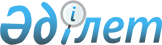 О признании утратившим силу совместного приказа Министра образования и науки Республики Казахстан от 11 сентября 2000 года № 892 и Председателя Агентства Республики Казахстан по делам здравоохранения от 23 августа 2000 года № 533 "О медико-санитарном обеспечении учащихся организаций начального и среднего профессионального образования"Совместный приказ Министра здравоохранения Республики Казахстан от 12 июля 2010 года № 505 и Министра образования и науки Республики Казахстан от 19 июля 2010 года № 389

      В связи с признанием утратившим силу Закона Республики Казахстан от 4 декабря 2002 года "О санитарно-эпидемиологическом благополучии населения" и на основании статьи 27 Закона Республики Казахстан "О нормативных правовых актах", ПРИКАЗЫВАЕМ:



      1. Признать утратившим силу совместный приказ Министра образования и науки Республики Казахстан от 11 сентября 2000 года № 892 и Председателя Агентства Республики Казахстан по делам здравоохранения от 23 августа 2000 года № 533 "О медико-санитарном обеспечении учащихся организаций начального и среднего профессионального образования", (зарегистрированный в Реестре государственной регистрации нормативных правовых актов 12 октября 2000 года за № 1257).



      2. Комитету государственного санитарно-эпидемиологического надзора Министерства здравоохранения Республики Казахстан (Оспанов К.С.) в недельный срок со дня подписания настоящего приказа последним из руководителей государственных органов направить копию настоящего приказа в Министерство юстиции Республики Казахстан и официальные печатные издания, где он ранее был опубликован, с приложением копии настоящего приказа.



      3. Контроль за исполнением настоящего приказа возложить на Ответственнного секретаря Министерства здравоохранения Республики Казахстан Садыкова Б.Н. и вице-министра образования и науки Республики Казахстан Сарыбекова М.Н.



      4. Настоящий приказ вступает в силу со дня его подписания последним из руководителей государственных органов.      Министр здравоохранения         Министр образования и науки

      Республики Казахстан             Республики Казахстан

      _________ Ж. Доскалиев           __________ Ж. Туймебаев
					© 2012. РГП на ПХВ «Институт законодательства и правовой информации Республики Казахстан» Министерства юстиции Республики Казахстан
				